Applications are invited for a Regular Full-time Plan Checker/Inspector to work in the Development Services Department.  Under the direction of the Manager of Building and Licensing, the Plan Checker/Inspector is responsible for reviewing plans accompanying applications for a variety of construction projects to ensure structures comply with the B.C. Building Code and City bylaws and related statures and coordinating the processing of applications through City departments.  The Plan Checker/Inspector is also responsible for assisting with the inspection of building projects during construction, alterations or repair to ensure compliance with approved plans, established by-laws, acts, codes, standards and regulations.   OF PAY:	       Pay Grade 28:  $40.51 to $43.03   HOURS OF :   35 hours per week (Monday to Friday)Our comprehensive benefits package is included.The successful candidate will have thorough knowledge of the British Columbia Building Code, City by-laws, policies and regulations, including Workers’ Compensation Legislation.  A Level 3 Building Official Certification from the Building Officials’ Association of B.C. and a valid Class 5 B.C. Driver’s Licence are required.  Graduation from a program at an Institute of Technology in building technology and a minimum of 2 years experience as a Plan Examiner in a city/municipality in the Province of B.C. with a primary focus on Part 3 buildings is desired. Details of the position and its requirements can be found in the job description at the following link : https://langleycity.caIt is the responsibility of each interested applicant to ensure that his or her application is submitted to the Human Resources Division before the posting deadline of 4:30 p. m. Friday, September 23, 2019.   Please submit one of the following: a resume and covering letter or the application form located on our Employment page and copies of required certifications to:    Human Resources DivisionLangley City 20399 Douglas CrescentLangley, B. C.  V3A 4B3e-mail:  hr@langleycity.caFax:  (604) 514-2838Langley City appreciates the interest of all applicants.  Only those selected for interview will be contacted.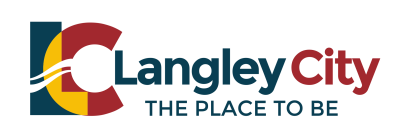  POSTINGPlan Checker/InspectorRegular Full-TimeDevelopment Services DepartmentCompetition 19-32August 23, 2019